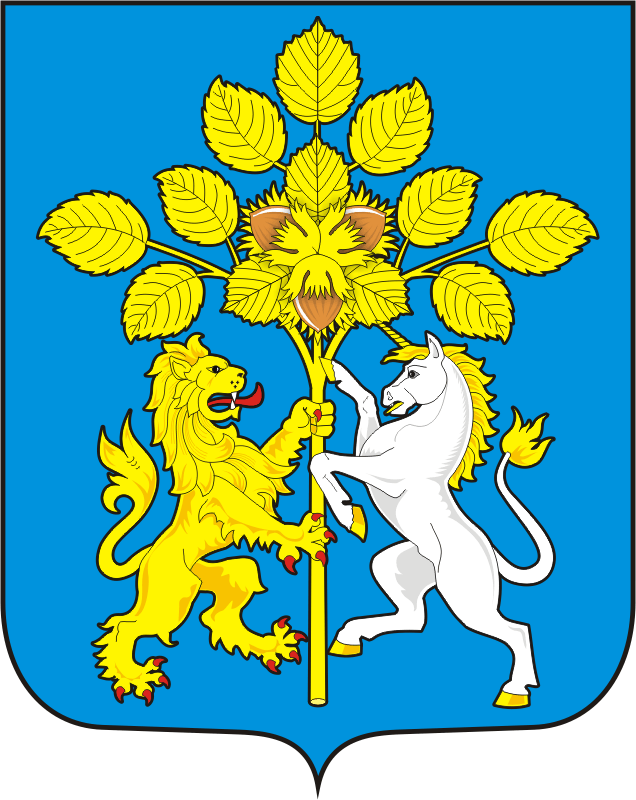 СОВЕТ ДЕПУТАТОВМУНИЦИПАЛЬНОГО ОБРАЗОВАНИЯСПАССКИЙ СЕЛЬСОВЕТСАРАКТАШСКОГО РАЙОНАОРЕНБУРГСКОЙ ОБЛАСТИВТОРОГО СОЗЫВАР Е Ш Е Н И Едевятнадцатого заседания Совета депутатовСпасского сельсовета второго созыва22.11.2022                             с. Спасское                                                      № 71О направлении проекта бюджета                                                                    муниципального образования Спасского сельсовета на 2023 год и на плановый период 2024 и 2025 годов в постоянную комиссию по бюджетной, налоговой и финансовой политике, собственности и экономическим вопросам, торговле и быту.	Рассмотрев основные параметры местного бюджета на 2023 год и на плановый период 2024 и 2025 годовСовет депутатов Спасского сельсоветаРЕШИЛ:	Направить проект бюджета в постоянную комиссию по бюджетной, налоговой и финансовой политике, собственности и экономическим вопросам, торговле и быту для подготовки заключения.Контроль за исполнением данного решения возложить на постоянную комиссию по бюджетной, налоговой и финансовой политике, собственности экономическим вопросам, торговле и быту (Лашманов А.Н.)3. Настоящее решение вступает в силу со дня его подписания.Председатель Совета Депутатов                                                      Р.Г. МагомедовГлава муниципального образования                                                 А.М. ГубанковРазослано: депутатам Спасского сельсовета, прокуратуре района, постоянной комиссии, в дело.